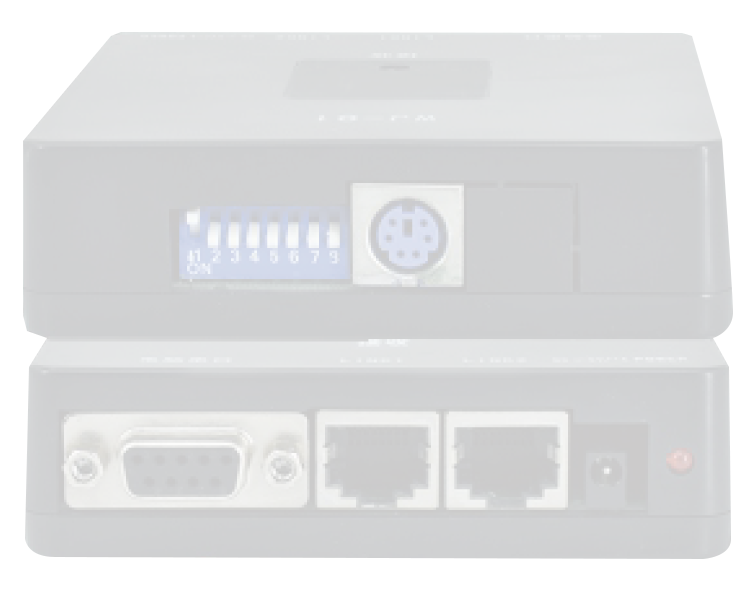 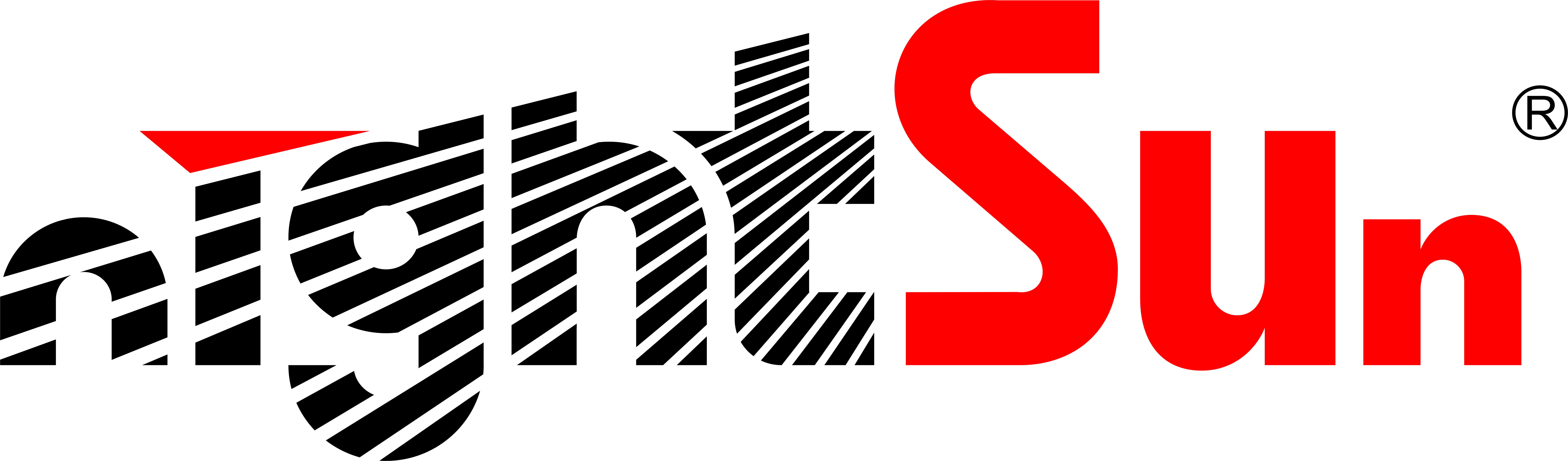 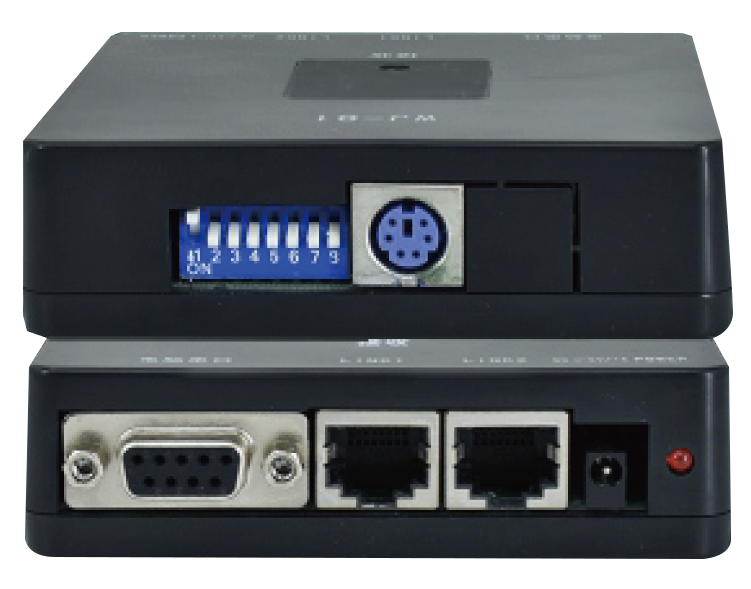 Products matching by dial the code switch,Mobile intelligence controller address is the same as the receiver address pairs can be realized, only need to install a recei.